Ministère de l’Enseignement Supérieur et de la Recherche ScientifiqueUniversité des Sciences et de la Technologie Houari Boumedieneجامعـة هـواري بومـــدين للعـلـوم والتـكنــولوجـــيا 	Faculté de Génie Mécanique et de Génie des ProcédésVice-Décanat chargé de la Post-Graduation, de la Recherche Scientifique et des Relations Extérieures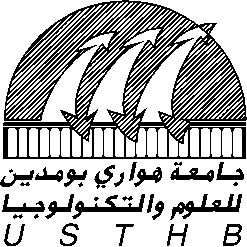 DEMANDE DE PARTICIPATION A UNERENCONTRE SCIENTIFIQUE INTERNATIONALEDécret n° 81-71 de février 1989, fixant les conditions de mise en œuvre de la formation et de perfectionnement à l'étranger et au titre de l'arrêté interministériel du 03 mai 1983Lieu de la rencontreThème de la rencontreThème de la communicationMode de participationDurée de la rencontre internationaleParticipation aux rencontres internationales durant cette annéeDéclaration du candidatDéclare sur l’honneur que tous les renseignements indiqués ci-dessus sont exacts et m’engage à transmettre le compte rendu de ma participation avec un justificatif du paiement des frais d’inscription s’il y’a lieu.Signature du candidat	Fait à l’USTHB, 		le Visa de la DoyenneImportant : Le dossier de candidature doit être remis au plus tard 30 jours avant la date de départ.NOM et Prénom :Date et lieu de naissance :Grade :Département :Adresse :Tel :Adresse e-mail :Pays :Ville :Organisateur :Prise en charge □ Avec□ SansPrécisez l’aide octroyée par les organisateurs, s’il y a lieu :Précisez l’aide octroyée par les organisateurs, s’il y a lieu :Précisez l’aide octroyée par les organisateurs, s’il y a lieu :Date effective du début de la rencontre :Date effective de la fin de la rencontre :Date de départ :Date de retour :LieuThèmeDuréeDate de Remise de votre RapportJe soussigné (e) :   □ Mme   □ Mlle   □ M.Partie réservée à l’établissementNombre de jours accordés :Y’a t-il des frais d’inscription à payer :□ Oui		□ NonTitre de passage (préciser le trajet) :Pièces à fournir au dossierNombre d’exemplaireLettre d’acceptation de la communication04Appel à communication en précisant le comité de lecture04Justification des frais de participation04Autorisation d’absence01Exposé de l'intérêt scientifique de la participation à la rencontre scientifique01Etat d’avancement de la thèse de Doctorat (pour un doctorant)01Résumé de la communication 01Certificat d’inscription en Doctorat (pour un doctorant)01Attestation de fonction01